育児・介護休業法が改正され、令和４年４月１日より段階的に施行されます。　　産後パパ育休制度（出生時育児休業制度）の新設、個別の育休制度の周知・意向確認措置の義務化などの改正内容や育児・介護休業等規定の見直しなどについて、Zoomを使用したオンラインによる説明会を開催しますので、ぜひご参加ください。・改正育児・介護休業法について・パワーハラスメント防止対策について・その他　・裏面の申込票によりFAXまたはE-mailにてお申込ください。　・先着順で受付け、定員になり次第または開催日2週間前に締め切りますのでお早めにお申込ください。対象者　事業主、人事労務担当者等主　催　岩手労働局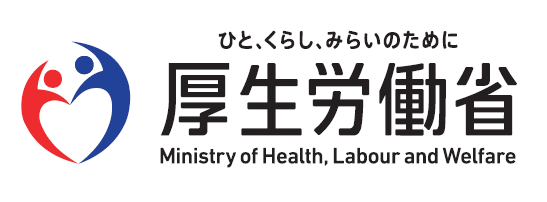 　岩手労働局　雇用環境・均等室あて説明会開催日時申込締め切り日定員① 1月20日（木）14：001月6日（木）30② 2月2日（水）14：001月19日（水）50③ 2月9日（水）14：001月26日（水）50④ 2月22日（火）14：002月8日（火）50⑤ 3月4日（金）14：002月18日（金）50企業名所在地〒電話番号参加者氏名所属